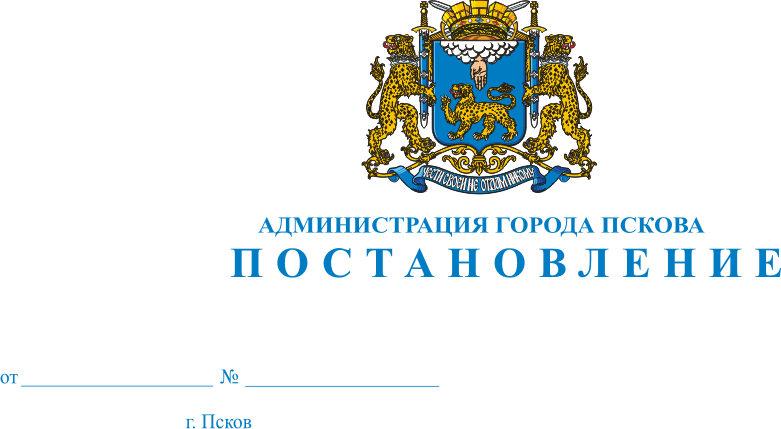 О  признании утратившим силу постановления Администрации города Пскова от  4 апреля 2007г. № 844 «Об утверждении Положения о порядке назначения и выплаты компенсации части родительской платы за содержание ребенка в образовательных учреждениях города Пскова, реализующих основную общеобразовательную программу дошкольного образования»В связи с изменениями действующего законодательства и необходимостью приведения муниципальных правовых актов в соответствие с Федеральным законом от 29 декабря 2012 г. № 273-ФЗ «Об образовании в Российской Федерации»,  руководствуясь статьями 32,34 Устава муниципального образования «Город Псков», Администрация города Пскова                                  Постановляет:  1. Признать утратившим силу  постановление    Администрации города Пскова от  4 апреля 2007г. № 844 «Об утверждении Положения о порядке назначения и выплаты компенсации части родительской платы за содержание ребенка в образовательных учреждениях города Пскова, реализующих основную общеобразовательную программу дошкольного образования».  2. Опубликовать настоящее постановление в газете «Псковские Новости» и разместить на официальном сайте муниципального образования  «Город Псков» в  сети «Интернет».   3. Настоящее постановление вступает в силу с момента его официального опубликования и распространяется на правоотношения, возникшие с 01 января 2020 года.   4.  Контроль за исполнением настоящего постановления возложить на заместителя Главы Администрации года Пскова Коновалова А.В.Глава Администрации города Пскова                                           А.Н.Братчиков       